Publicado en Valencia el 01/12/2023 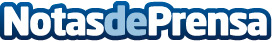 Innovación en diseño de exterior: General Pavimentos muestra el potencial del hormigón impresoNo cabe duda de que el hormigón impreso se ha posicionado como una de las opciones favoritas y más interesantes para las reformas y construcciones donde el toque personal y la funcionalidad se combinan con la estética y durabilidadDatos de contacto:Virgil G.General Pavimentos666 036 981Nota de prensa publicada en: https://www.notasdeprensa.es/innovacion-en-diseno-de-exterior-general_1 Categorias: Nacional Bricolaje Valencia Jardín/Terraza Hogar Otros Servicios Construcción y Materiales http://www.notasdeprensa.es